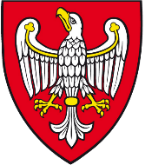 Poznań, 14 października 2021 r.MARSZAŁEKWOJEWÓDZTWA WIELKOPOLSKIEGOKS-I-O.0003.2.2021DZ-IV-A.ZD-000058/21Pan Zbigniew CzerwińskiRadny Województwa WielkopolskiegoSzanowny Panie Radny,odpowiadając na zapytanie Pana Radnego, zgłoszone na XXXIV Sesji Sejmiku Województwa Wielkopolskiego, która odbyła się 27 września 2021 roku, w sprawie odpowiedzi na wnioski pokontrolne przedłożone Zarządowi Województwa Wielkopolskiego, w związku z kontrolą problemową przeprowadzoną przez Komisję Rewizyjną w Wojewódzkim Szpitalu Zespolonym im. Ludwika Perzyny w Kaliszu uprzejmie informuję, iż Zarząd Województwa Wielkopolskiego zapoznał się z wnioskami i uwagami pokontrolnymi Komisji Rewizyjnej Sejmiku Województwa Wielkopolskiego.W zakresie realizacji działania w obszarze nadzoru, aby proces przygotowania programów naprawczych odbywał się siłami własnymi jednostki, bądź przy pomocy osób trzecich, które nie są powiązane z potencjalnymi interesariuszami, zauważyć należy, iż zgodnie z art. 59 ust. 4 ustawy o działalności leczniczej proces tworzenia programu naprawczego jest działaniem przypisanym kierownikowi samodzielnego publicznego zakładu opieki zdrowotnej i to w jego gestii i w zakresie odpowiedzialności leży wybór osób bądź podmiotów zaangażowanych w jego sporządzenie. Na etapie analizy programu naprawczego Wojewódzkiego Szpitala Zespolonego im. Ludwika Perzyny w Kaliszu na lata 2019-2021, który był przedmiotem zainteresowania Komisji Rewizyjnej, Departament Zdrowia nie posiadał wiedzy w zakresie osób przygotowujących omawiany dokument, a tym bardziej ich zawodowej przeszłości oraz kwestionowanych przez Komisję ewentualnych powiązań z potencjalnymi interesariuszami (np. Polsko-Amerykańskimi Klinikami Serca).W zakresie realizacji zwiększenia staranności w doborze firm zewnętrznych realizujących usługi na rzecz jednostki informuję, iż Urząd Marszałkowski Województwa Wielkopolskiego nie posiada narzędzi prawnych do wyłaniania, czy też doboru firm zewnętrznych realizujących usługi na rzecz Szpitala, a tym samym nie ma możliwości uwzględnienia wskazanego działania.W zakresie działań dotyczących bardziej aktywnej roli Departamentu Zdrowia w ocenie przedstawianych do zatwierdzenia programów naprawczych pragnę zauważyć, iż na etapie analizy opracowanych przez podległe samodzielne publiczne zakłady opieki zdrowotne kolejnych programów naprawczych (na lata 2020-2022), wynikających z okoliczności poniesienia przez nie straty finansowej za rok 2019, Departament Zdrowia na początku 2021 roku organizował spotkania z dyrektorami poszczególnych podmiotów leczniczych, w trakcie których wymieniono uwagi i sugestie dotyczące zaproponowanych działań naprawczych oraz poddano pod rozważenie wprowadzenie nowych działań. Efektem tych spotkań była aktualizacja treści programów naprawczych, które w ocenie Departamentu Zdrowia można było przedstawić do zatwierdzenia Zarządowi Województwa Wielkopolskiego. W tym miejscu warto dodać, iż od 2020 roku programy naprawcze sporządzane są na przygotowanym przez Departament Zdrowia rekomendowanym wzorze. Tym samym uznać należy, iż podejmowane obecnie działania Departamentu Zdrowia stanowią już realizację wniosków i uwag pokontrolnych Komisji.							Z poważaniem                    z up. MARSZAŁKA WOJEWÓDZTWAPaulina Stochniałek Członek ZarząduOtrzymują:KS – 2 egz.DO – do wiadomości,DZ – aa  